APB_RDE_ALL_D: ELENCO E RECAPITI DEL PERSONALE AUTORIZZATOCodice POD del punto di connessione alla rete APB:  IT039E            Personale di riferimento dell’Utente reperibile h24:Nome Cognome RIF :                            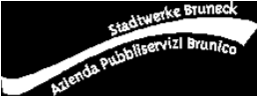 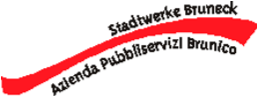 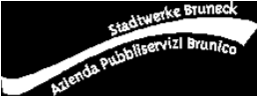 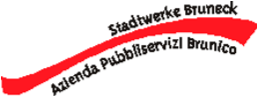 Tel/Cell.                      				Fax                        e-mail:                      			           PEC:                     Nome Cognome RI :                      Tel/Cell.                      			Fax:                       e-mail:                      				PEC:                      	Riferimenti APB Brunico:Berger Lukas: ufficio = 0474 533596 cellulare = 347 1656334Poggetti Francesco: ufficio = 0474 533540Servizio di Reperibilità 24h: 800 856066Fax: 0474 533538e-mailEmail: info@stadtwerke.itinfo@pubbliservizi.it pubbliservizi@pec.stadtwerke.itL'utente						Data_________________________				___________________________